ОТ(полный адрес постоянной регистрации по паспорту: индекс, город, район, улица, дом, корпус, квартира)Телефон (____)______________ЗАЯВЛЕНИЕ    Прошу Вас принять меня на профессиональное обучение по программе ________________________________________________________ в ГАПОУ  «Брянский техникум энергомашиностроения и радиоэлектроники имени Героя Советского Союза   М.А. Афанасьева» по профессии  __________________________________________________________________________________________________________________________________(наименование профессии)_______________подпись абитуриента       С лицензией на право осуществления образовательной деятельности, свидетельством о государственной аккредитации, Уставом, Правилами внутреннего распорядка обучающихся ознакомлен:Регистрационный №_____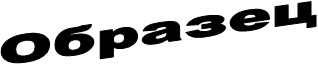 Директору ГАПОУ «Брянский техникум энергомашиностроения и радиоэлектроники имени Героя Советского Союза   М.А. Афанасьева»Фамилия:Паспорт:                                №Имя:Когда и кем выдан:Отчество:Дата рождения:Место рождения:Гражданство:Зарегистрированного (ой) по адресу (по паспорту):Договор №  ________________________от «____»___________201_ г.Зачислить _____________________________По профессии  _________________________________________________________________Приказ № ____ от «____»___________201_ г.ОтчислитьПриказ № ____ от «____» __________201_ г.Причина ______________________________